SAŅEMTS 	.	.202_.Reģistrācijas Nr.:SD/2022/3-4.2/	     Ropažu novada Sociālajam dienestamVārds, uzvārds			p.k.						Deklarētā adrese									Tālrunis / e-pasts									IESNIEGUMSLūdzu piešķirt vienreizēju pabalstu siltumenerģijas apgādes tarifa izdevumu daļējai segšana.Lūdzu pabalstu ieskaitīt bankas kontā Nr.: □□□□□□□□□□□□□□□□□□□□□                          Iesniegumā norādītie personas dati tiks apstrādāti Ropažu novada pašvaldības noteiktā mērķa īstenošanai: vienreizēju siltumenerģijas apgādes tarifa izdevumu daļējai segšanai. Datu apstrādes tiesiskais pamats - Vispārīgās datu aizsardzības regulas 6. panta pirmās daļas c) apakšpunkts. Personas datu pārzinis ir Ropažu novada pašvaldība, reģ.Nr.90000067986 juridiskā adrese: Institūta iela 1a, Ulbroka, Stopiņu pagasts, Ropažu novads, LV-2130, kontaktinformācija: novada.dome@ropazi.lv, 66954851. Pozitīva lēmuma gadījumā, informāciju  vēlos saņemt:       Sociālajā dienestā               telefoniski_______________   e-pastā_____________________________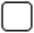 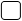 Datums:                                         	Iesniedzēja paraksts: 		AIZPILDA DARBINIEKSLēmumsLēmuma Nr. 2022 /____      / LE  Datums: _________________Piešķirt vienreizēju pabalstu siltumenerģijas apgādes tarifa izdevumu daļējai segšana EUR_________ apmērā, pamatojoties uz Ropažu novada pašvaldības 2021.gada _.decembra saistošajiem noteikumiem Nr.__,,Par Ropažu novada pašvaldības vienreizēja pabalsta sniegšanu Stopiņu pagasta un Garkalnes pagasta  iedzīvotājiem, kuriem siltumenerģijas piegādi ar dabas gāzes apkuri nodrošina PA “Saimnieks” un PSIA “Garkalnes Komunālserviss”, siltumenerģijas apgādes tarifa izdevumu daļējai segšanai”Ropažu novada Sociālā dienesta lēmumu ir tiesības apstrīdēt viena mēneša laikā no lēmuma spēkā stāšanās dienas  Ropažu novada pašvaldības Administratīvo aktu strīdu komisijā Institūta ielā 1A, Ulbrokā, Stopiņu pagastā, Ropažu novadā.Pamatojoties uz Administratīvā procesa likuma 70.panta pirmo un otro daļu administratīvais akts (lēmums) stājas spēkā ar brīdi, kad paziņots adresātam.Iesniegumu pieņēma darbinieks: 	Paraksts:		